Z   P  R  A  V  O  D  A  J  –  3 .  K L M  - D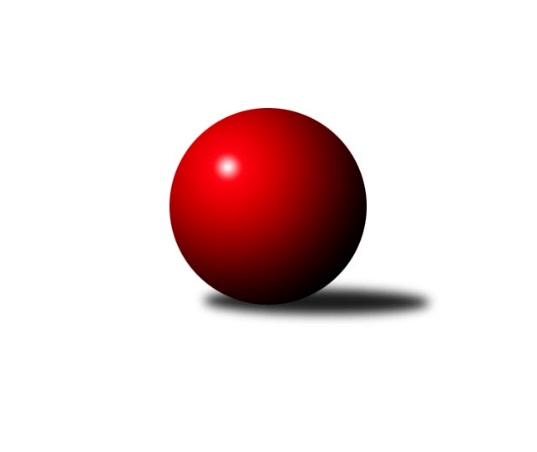 08Ročník 2018/2019	10.11.2018          Osmé kolo bylo „černou“ sobotou pro domácí celky téměř ve všech utkání. Pouze hráči ze Žirovnice doma remizují se Slavonicemi, ostatní body připadají výhradně hostujícím celkům.Nejlepšího výkonu v tomto kole: 3382 dosáhlo družstvo: KC ZlínNejlepší výkon kola: 613 - Petr MikaSouhrnný přehled výsledků:KK Réna Ivančice 	- SK Podlužan Prušánky	2:6	3102:3219	(8.0:16.0)	10.11.TJ Centropen Dačice B	- KC Zlín	2:6	3290:3382	(10.0:14.0)	10.11.SK Baník Ratiškovice	- TJ Sokol Mistřín	3:5	3166:3266	(8.5:15.5)	10.11.TJ Start Jihlava 	- TJ Loko. Č. Budějovice	2:6	3192:3245	(7.5:16.5)	10.11.KK Slavoj Žirovnice 	- TJ Sokol Slavonice 	4:4	3237:3210	(11.0:13.0)	10.11.TJ Sokol Husovice C	- TJ Sokol Šanov	1:7	3110:3302	(9.0:15.0)	10.11.Tabulka družstev:	1.	KC Zlín	8	7	1	0	46.0 : 18.0 	105.0 : 87.0 	 3263	15	2.	SK Podlužan Prušánky	8	7	0	1	47.0 : 17.0 	123.0 : 69.0 	 3294	14	3.	KK Slavoj Žirovnice	8	5	1	2	39.5 : 24.5 	104.0 : 88.0 	 3170	11	4.	TJ Sokol Šanov	8	5	0	3	35.0 : 29.0 	93.5 : 98.5 	 3232	10	5.	TJ Lokomotiva České Budějovice	8	4	0	4	33.0 : 31.0 	102.0 : 90.0 	 3203	8	6.	TJ Sokol Mistřín	8	4	0	4	32.0 : 32.0 	103.5 : 88.5 	 3202	8	7.	TJ Centropen Dačice B	8	3	1	4	31.0 : 33.0 	94.0 : 98.0 	 3208	7	8.	TJ Sokol Slavonice	8	3	1	4	30.0 : 34.0 	101.0 : 91.0 	 3187	7	9.	TJ Sokol Husovice C	8	2	2	4	27.0 : 37.0 	94.0 : 98.0 	 3214	6	10.	TJ Start Jihlava	8	2	0	6	25.0 : 39.0 	85.0 : 107.0 	 3199	4	11.	SK Baník Ratiškovice	8	2	0	6	19.5 : 44.5 	72.5 : 119.5 	 3171	4	12.	KK Réna Ivančice	8	1	0	7	19.0 : 45.0 	74.5 : 117.5 	 3106	2  Podrobné výsledky kola:	 KK Réna Ivančice 	3102	2:6	3219	SK Podlužan Prušánky	Luboš Staněk	135 	 131 	 122 	104	492 	 1:3 	 533 	 124	135 	 150	124	Jan Zálešák	Tomáš Buršík	121 	 135 	 140 	129	525 	 2.5:1.5 	 495 	 124	135 	 118	118	Michal Šimek	Tomáš Hrdlička	141 	 127 	 131 	148	547 	 0:4 	 582 	 147	142 	 140	153	Lukáš Hlavinka	Jaroslav Mošať	143 	 148 	 115 	129	535 	 3:1 	 543 	 140	140 	 146	117	Michal Pálka	Marek Čech	139 	 118 	 139 	131	527 	 0.5:3.5 	 564 	 141	135 	 139	149	Martin Tesařík	Miroslav Nemrava	117 	 130 	 122 	107	476 	 1:3 	 502 	 119	132 	 118	133	Zdeněk Zálešákrozhodčí: Michal HrdličkaNejlepší výkon utkání: 582 - Lukáš Hlavinka	 TJ Centropen Dačice B	3290	2:6	3382	KC Zlín	Jiří Malínek *1	112 	 121 	 127 	150	510 	 1:3 	 557 	 152	147 	 130	128	Tomáš Polášek	Tomáš Pospíchal	159 	 157 	 138 	148	602 	 2:2 	 577 	 165	137 	 152	123	Bronislav Fojtík	Lukáš Křížek	120 	 134 	 133 	143	530 	 2:2 	 563 	 153	125 	 150	135	Jindřich Kolařík	Tomáš Bártů	109 	 128 	 154 	151	542 	 2:2 	 568 	 139	137 	 142	150	Karel Ivaniš	Lukáš Prkna	138 	 136 	 147 	132	553 	 0:4 	 584 	 145	139 	 151	149	Radim Abrahám	Milan Kabelka	137 	 137 	 148 	131	553 	 3:1 	 533 	 126	125 	 144	138	Miroslav Málekrozhodčí: Aneta Kameníková
střídání: *1 od 31. hodu Petr SemorádNejlepší výkon utkání: 602 - Tomáš Pospíchal	 SK Baník Ratiškovice	3166	3:5	3266	TJ Sokol Mistřín	Dominik Schüller	116 	 134 	 126 	138	514 	 1:3 	 544 	 132	117 	 141	154	Zbyněk Bábíček	Michal Tušl	147 	 126 	 123 	127	523 	 2:2 	 514 	 126	112 	 142	134	Stanislav Zálešák	Tomáš Koplík	117 	 136 	 115 	107	475 	 0:4 	 571 	 156	152 	 127	136	Jaroslav Polášek	Václav Podéšť	137 	 156 	 146 	131	570 	 2:2 	 542 	 131	119 	 150	142	Josef Toman *1	Viktor Výleta	141 	 121 	 140 	127	529 	 2:2 	 502 	 143	138 	 112	109	Martin Fiala	Aleš Zálešák	164 	 125 	 123 	143	555 	 1.5:2.5 	 593 	 141	172 	 137	143	Luděk Svozilrozhodčí: Koplík Václav
střídání: *1 od 61. hodu Jakub CizlerNejlepší výkon utkání: 593 - Luděk Svozil	 TJ Start Jihlava 	3192	2:6	3245	TJ Lokomotiva České Budějovice	Jaroslav Matějka	142 	 124 	 121 	125	512 	 0:4 	 584 	 145	155 	 140	144	Martin Voltr	Jiří Vlach	141 	 135 	 119 	131	526 	 1:3 	 538 	 143	145 	 112	138	Tomáš Reban	Martin Votava	121 	 136 	 151 	154	562 	 2.5:1.5 	 496 	 131	136 	 127	102	Tomáš Polánský	Lukáš Novák	132 	 139 	 128 	125	524 	 1:3 	 544 	 113	141 	 137	153	Zdeněk Kamiš	Petr Votava	134 	 121 	 134 	142	531 	 1:3 	 561 	 141	141 	 121	158	Jiří Reban	Roman Doležal	130 	 121 	 157 	129	537 	 2:2 	 522 	 137	117 	 138	130	Pavel Černýrozhodčí: Doležal JosefNejlepší výkon utkání: 584 - Martin Voltr	 KK Slavoj Žirovnice 	3237	4:4	3210	TJ Sokol Slavonice 	Miroslav Čekal	135 	 132 	 141 	121	529 	 2:2 	 506 	 113	142 	 123	128	Pavel Blažek	Jakub Kožich	124 	 140 	 136 	140	540 	 0.5:3.5 	 557 	 134	144 	 139	140	Miroslav Bartoška	David Švéda	145 	 120 	 146 	131	542 	 2:2 	 551 	 133	141 	 132	145	Jiří Svoboda	Pavel Ryšavý	122 	 141 	 137 	138	538 	 2:2 	 543 	 135	135 	 150	123	Zdeněk Holub	František Kožich	132 	 141 	 126 	122	521 	 2:2 	 544 	 128	133 	 136	147	Jiří Matoušek	Libor Kočovský	137 	 145 	 133 	152	567 	 2.5:1.5 	 509 	 137	120 	 141	111	Michal Dostálrozhodčí: Kejval Petr Nejlepší výkon utkání: 567 - Libor Kočovský	 TJ Sokol Husovice C	3110	1:7	3302	TJ Sokol Šanov	Martin Gabrhel	122 	 118 	 118 	130	488 	 1:3 	 555 	 142	117 	 134	162	Tomáš Červenka	Pavel Husar	132 	 124 	 127 	123	506 	 0:4 	 584 	 166	127 	 134	157	Jiří Konvalinka	Igor Sedlák	140 	 140 	 118 	138	536 	 2:2 	 537 	 136	141 	 143	117	Milan Volf	Jaromír Šula	138 	 147 	 129 	119	533 	 2:2 	 550 	 128	135 	 145	142	Petr Bakaj	Radim Máca	134 	 132 	 127 	130	523 	 1:3 	 613 	 162	122 	 157	172	Petr Mika	Radim Meluzín	147 	 128 	 116 	133	524 	 3:1 	 463 	 120	96 	 123	124	Aleš Procházka *1rozhodčí: Žižlavský Tomáš
střídání: *1 od 56. hodu Stanislav ČervenkaNejlepší výkon utkání: 613 - Petr MikaPořadí jednotlivců:	jméno hráče	družstvo	celkem	plné	dorážka	chyby	poměr kuž.	Maximum	1.	Jan Zálešák	SK Podlužan Prušánky	571.1	375.4	195.7	3.5	5/5	(613)	2.	Jiří Konvalinka	TJ Sokol Šanov	568.7	375.3	193.4	2.7	5/5	(594)	3.	Milan Kabelka	TJ Centropen Dačice B	564.5	374.2	190.3	4.4	4/5	(594)	4.	Martin Voltr	TJ Lokomotiva České Budějovice	564.4	365.4	199.1	2.0	6/6	(584)	5.	Vojtěch Novák	SK Podlužan Prušánky	561.1	374.9	186.1	3.4	4/5	(586)	6.	Luděk Svozil	TJ Sokol Mistřín	559.8	370.4	189.4	3.3	5/5	(593)	7.	Bronislav Fojtík	KC Zlín	558.9	371.2	187.7	3.9	5/5	(577)	8.	Petr Mika	TJ Sokol Šanov	558.5	372.7	185.8	2.5	5/5	(613)	9.	Viktor Výleta	SK Baník Ratiškovice	552.8	366.2	186.6	4.1	5/5	(586)	10.	Zdeněk Zálešák	SK Podlužan Prušánky	551.3	367.3	184.0	2.1	5/5	(657)	11.	Aleš Procházka	TJ Sokol Šanov	551.3	367.9	183.3	4.3	4/5	(589)	12.	Jaroslav Matějka	TJ Start Jihlava 	548.3	366.2	182.1	5.1	5/5	(577)	13.	Lukáš Hlavinka	SK Podlužan Prušánky	548.0	365.8	182.3	1.3	4/5	(582)	14.	Patrik Solař	KK Slavoj Žirovnice 	547.1	369.4	177.8	5.0	4/5	(576)	15.	Jiří Malínek	TJ Centropen Dačice B	546.7	366.3	180.4	5.4	4/5	(584)	16.	Petr Votava	TJ Start Jihlava 	546.6	369.9	176.7	5.1	5/5	(564)	17.	Radim Máca	TJ Sokol Husovice C	543.8	367.6	176.2	5.8	5/5	(565)	18.	Radim Meluzín	TJ Sokol Husovice C	542.4	362.4	180.0	4.0	5/5	(565)	19.	Radek Janás	KC Zlín	540.5	365.6	174.9	7.1	4/5	(578)	20.	Miroslav Málek	KC Zlín	539.0	370.3	168.8	5.9	4/5	(561)	21.	Pavel Husar	TJ Sokol Husovice C	538.6	365.2	173.4	5.6	5/5	(563)	22.	Jiří Svoboda	TJ Sokol Slavonice 	537.9	367.7	170.2	4.1	3/4	(551)	23.	Karel Ivaniš	KC Zlín	537.1	362.3	174.9	4.3	4/5	(574)	24.	Milan Volf	TJ Sokol Šanov	537.1	363.5	173.6	5.8	5/5	(557)	25.	Michal Dostál	TJ Sokol Slavonice 	536.9	356.1	180.8	4.0	4/4	(575)	26.	Jiří Reban	TJ Lokomotiva České Budějovice	536.5	359.8	176.7	6.7	6/6	(561)	27.	David Švéda	KK Slavoj Žirovnice 	536.3	368.3	168.1	4.6	4/5	(574)	28.	Zdeněk Kamiš	TJ Lokomotiva České Budějovice	536.1	360.3	175.7	3.9	6/6	(607)	29.	Zdeněk Holub	TJ Sokol Slavonice 	535.8	357.1	178.8	4.8	4/4	(572)	30.	Lubomír Matějíček	KC Zlín	535.5	363.3	172.3	4.9	4/5	(563)	31.	Tomáš Bártů	TJ Centropen Dačice B	535.5	363.7	171.8	5.3	4/5	(562)	32.	Miroslav Nemrava	KK Réna Ivančice 	534.5	359.8	174.7	5.3	5/5	(547)	33.	Martin Fiala	TJ Sokol Mistřín	534.1	361.9	172.2	5.8	5/5	(576)	34.	Martin Votava	TJ Start Jihlava 	533.8	366.4	167.4	5.5	5/5	(562)	35.	Miroslav Bartoška	TJ Sokol Slavonice 	532.9	367.9	165.0	8.3	3/4	(575)	36.	Pavel Blažek	TJ Sokol Slavonice 	532.9	360.1	172.9	4.7	4/4	(585)	37.	Roman Doležal	TJ Start Jihlava 	532.4	356.6	175.8	5.4	5/5	(551)	38.	Dominik Schüller	SK Baník Ratiškovice	532.1	352.8	179.4	7.2	5/5	(566)	39.	Zbyněk Bábíček	TJ Sokol Mistřín	532.0	353.4	178.6	7.1	5/5	(569)	40.	Libor Kočovský	KK Slavoj Žirovnice 	531.2	366.4	164.8	5.4	5/5	(593)	41.	Lukáš Novák	TJ Start Jihlava 	530.8	364.5	166.4	7.7	5/5	(596)	42.	Tomáš Pospíchal	TJ Centropen Dačice B	530.2	374.3	155.9	7.1	4/5	(602)	43.	Martin Gabrhel	TJ Sokol Husovice C	530.1	364.8	165.3	6.6	4/5	(545)	44.	František Kožich	KK Slavoj Žirovnice 	529.8	365.1	164.8	6.1	5/5	(582)	45.	Tomáš Buršík	KK Réna Ivančice 	529.6	355.1	174.5	5.8	5/5	(567)	46.	Tomáš Reban	TJ Lokomotiva České Budějovice	528.9	364.7	164.3	8.2	5/6	(568)	47.	Pavel Černý	TJ Lokomotiva České Budějovice	528.1	361.3	166.8	7.0	6/6	(551)	48.	Jindřich Kolařík	KC Zlín	527.2	355.8	171.4	4.7	4/5	(563)	49.	Jaroslav Polášek	TJ Sokol Mistřín	527.1	365.5	161.6	5.3	4/5	(571)	50.	Petr Janák	TJ Centropen Dačice B	526.7	348.5	178.2	5.1	5/5	(577)	51.	Josef Toman	TJ Sokol Mistřín	525.6	354.6	171.0	7.0	4/5	(596)	52.	Jiří Matoušek	TJ Sokol Slavonice 	524.8	360.5	164.3	4.1	4/4	(544)	53.	Aleš Zálešák	SK Baník Ratiškovice	524.1	356.1	168.0	5.7	5/5	(560)	54.	Michal Tušl	SK Baník Ratiškovice	523.4	354.5	168.9	9.4	4/5	(569)	55.	Václav Podéšť	SK Baník Ratiškovice	522.0	358.6	163.4	6.8	5/5	(570)	56.	Jakub Cizler	TJ Sokol Mistřín	521.5	353.7	167.8	5.4	4/5	(610)	57.	Miroslav Čekal	KK Slavoj Žirovnice 	519.3	350.8	168.6	4.1	4/5	(533)	58.	Igor Sedlák	TJ Sokol Husovice C	519.3	352.1	167.2	6.9	5/5	(552)	59.	Tomáš Polánský	TJ Lokomotiva České Budějovice	513.6	352.9	160.6	8.6	6/6	(551)	60.	Dalibor Šalplachta	KK Réna Ivančice 	513.5	354.5	159.0	6.1	5/5	(552)	61.	Tomáš Hrdlička	KK Réna Ivančice 	510.3	350.9	159.5	7.1	5/5	(547)	62.	Marek Čech	KK Réna Ivančice 	507.9	356.1	151.9	8.9	4/5	(529)	63.	Jiří Vlach	TJ Start Jihlava 	507.7	358.6	149.1	8.3	5/5	(559)	64.	Tomáš Koplík	SK Baník Ratiškovice	504.7	346.6	158.1	10.6	4/5	(526)		Tomáš Polášek	KC Zlín	564.1	377.0	187.1	2.4	3/5	(584)		Martin Tesařík	SK Podlužan Prušánky	559.8	364.3	195.5	5.8	3/5	(566)		Radim Abrahám	KC Zlín	559.0	361.7	197.3	2.0	3/5	(584)		Josef Něnička	SK Baník Ratiškovice	558.8	373.3	185.5	3.3	2/5	(580)		Jakub Kožich	KK Slavoj Žirovnice 	553.0	369.5	183.5	3.3	3/5	(566)		Karel Fabeš	TJ Centropen Dačice B	551.0	355.0	196.0	4.0	1/5	(551)		Tomáš Válka	TJ Sokol Husovice C	551.0	365.0	186.0	3.7	3/5	(579)		Dominik Fojtík	SK Podlužan Prušánky	543.5	370.6	172.9	4.1	3/5	(596)		Jiří Trávníček	TJ Sokol Husovice C	543.0	373.0	170.0	7.0	1/5	(543)		Jaroslav Mošať	KK Réna Ivančice 	541.4	367.2	174.3	3.0	3/5	(568)		Jaromír Šula	TJ Sokol Husovice C	540.7	375.0	165.7	6.3	3/5	(547)		Lukáš Prkna	TJ Centropen Dačice B	540.6	373.6	167.0	6.0	3/5	(565)		Stanislav Esterka	SK Podlužan Prušánky	540.2	364.4	175.8	4.1	3/5	(568)		Petr Bakaj	TJ Sokol Šanov	539.2	370.8	168.3	8.0	3/5	(557)		Daniel Bašta	KK Slavoj Žirovnice 	532.0	355.0	177.0	3.0	1/5	(532)		Lukáš Křížek	TJ Centropen Dačice B	530.0	358.0	172.0	7.0	1/5	(530)		Stanislav Zálešák	TJ Sokol Mistřín	529.9	365.8	164.1	6.6	3/5	(567)		Michal Pálka	SK Podlužan Prušánky	529.5	363.5	166.0	8.5	2/5	(543)		Tomáš Červenka	TJ Sokol Šanov	528.8	359.2	169.6	8.7	3/5	(555)		Petr Semorád	TJ Centropen Dačice B	526.0	359.7	166.3	7.0	3/5	(539)		Pavel Ryšavý	KK Slavoj Žirovnice 	525.3	365.2	160.2	8.3	3/5	(554)		Láďa Chalupa	TJ Sokol Slavonice 	522.0	332.0	190.0	3.0	1/4	(522)		Stanislav Červenka	TJ Sokol Šanov	522.0	364.0	158.0	6.8	2/5	(536)		Jan Sýkora	TJ Lokomotiva České Budějovice	507.0	342.0	165.0	8.0	1/6	(507)		Stanislav Tichý	TJ Sokol Slavonice 	499.5	348.3	151.3	8.0	2/4	(521)		Michal Šimek	SK Podlužan Prušánky	495.0	369.0	126.0	9.0	1/5	(495)		Eduard Kremláček	KK Réna Ivančice 	491.5	339.5	152.0	6.5	2/5	(493)		Petr Trusina	TJ Sokol Husovice C	491.0	353.0	138.0	16.0	1/5	(491)		Luboš Staněk	KK Réna Ivančice 	490.5	346.0	144.5	12.0	2/5	(492)		Michal Stieranka	TJ Sokol Šanov	490.5	352.8	137.8	9.0	2/5	(534)		Karel Kunc	TJ Centropen Dačice B	486.0	342.0	144.0	11.0	1/5	(486)		Karel Gabrhel	TJ Sokol Husovice C	483.0	349.0	134.0	13.0	1/5	(483)Sportovně technické informace:Zápisy z utkání mi prosím posílejte řádně vyplněné, první v pořadí je pouze příjmení (nepoužívejte pouze velká písmena) o řádek níže je jméno a o řádek níže je registrační číslo. Prosím, nezapomínejte do poznámky v zápisu o utkání jasně určit status startu hráče mimo soupisku.start náhradníkadopsání na soupiskuStále není jasno jak uvádět příjmení a jméno, je nutné použít diakritiku při vyplňování.Zápis mi prosím pošlete i přes skutečnost, že byl vygenerován systémem kuzelky.com. Nejlepší bude zápis z utkání odeslat hned po utkání, mám více času reagovat na případné nesrovnalosti.Adresy kam vždy zápis posílat: petr.kohlicek@seznam.cz, petr.kohlicek@kuzelky.cz Starty náhradníků:registrační číslo	jméno a příjmení 	datum startu 	družstvo	číslo startu20064	Michal Pálka	10.11.2018	SK Podlužan Prušánky	2x12852	Jaromír Šula	10.11.2018	TJ Sokol Husovice C	3x18994	Michal Šimek	10.11.2018	SK Podlužan Prušánky	3x11977	Luboš Staněk	10.11.2018	KK Réna Ivančice 	3x21108	Martin Tesařík	10.11.2018	SK Podlužan Prušánky	4x
Hráči dopsaní na soupisku:registrační číslo	jméno a příjmení 	datum startu 	družstvo	Program dalšího kola:9. kolo17.11.2018	so	13:00	SK Podlužan Prušánky - TJ Sokol Šanov	17.11.2018	so	10:00	TJ Lokomotiva České Budějovice - TJ Sokol Husovice C	17.11.2018	so	13:30	TJ Sokol Slavonice  - TJ Start Jihlava 	17.11.2018	so	10:00	TJ Sokol Mistřín - KK Slavoj Žirovnice 	17.11.2018	so	16:00	KC Zlín - SK Baník Ratiškovice	17.11.2018	so	10:00	KK Réna Ivančice  - TJ Centropen Dačice BZpracoval: Petr Kohlíček, GSM 775 26 27 28Dne: 11.11.2018Nejlepší šestka kola - absolutněNejlepší šestka kola - absolutněNejlepší šestka kola - absolutněNejlepší šestka kola - absolutněNejlepší šestka kola - dle průměru kuželenNejlepší šestka kola - dle průměru kuželenNejlepší šestka kola - dle průměru kuželenNejlepší šestka kola - dle průměru kuželenNejlepší šestka kola - dle průměru kuželenPočetJménoNázev týmuVýkonPočetJménoNázev týmuPrůměr (%)Výkon2xPetr MikaŠanov6133xPetr MikaŠanov114.76131xTomáš PospíchalDačice B6021xLukáš HlavinkaPrušánky111.095822xLuděk SvozilMistřín5931xTomáš PospíchalDačice B110.16024xMartin VoltrČeské Buděj.5842xLuděk SvozilMistřín109.655934xJiří KonvalinkaŠanov5845xMartin VoltrČeské Buděj.109.595841xRadim AbrahámKC Zlín5844xJiří KonvalinkaŠanov109.27584